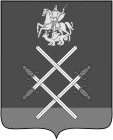 ГЛАВА РУЗСКОГО ГОРОДСКОГО ОКРУГАМОСКОВСКОЙ ОБЛАСТИПОСТАНОВЛЕНИЕот 05.12.2017 № 2992О переименовании Муниципального бюджетного учреждения культуры сельского поселения Старорузское в Муниципальное бюджетное учреждение культуры «Старорузское» Рузского городского округа Московской области	В соответствии с Федеральным законом №131-ФЗ «Об общих принципах организации местного самоуправления», Законом Московской области от 28.12.2016 г. № 184/2016-ОЗ «Об организации местного самоуправления на территории Рузского муниципального района», руководствуясь Уставом, постановляю:	1. Переименовать муниципальное бюджетное учреждение культуры сельского поселения Старорузское в муниципальное бюджетное учреждение культуры «Старорузское» Рузского городского округа Московской области.  	2.Утвердить Устав Муниципального бюджетного учреждения культуры «Старорузское»  Рузского городского округа Московской области в новой редакции (прилагается).	3. Поручить Директору  муниципального бюджетного учреждения культуры сельского поселения Старорузское  Петровой Л.А. провести государственную регистрацию переименования муниципального бюджетного учреждения культуры  сельского поселения Старорузское в муниципальное бюджетное учреждение культуры «Старорузское» Рузского городского округа Московской области и Устава муниципального бюджетного учреждения культуры «Старорузское» Рузского городского округа Московской области в установленном   порядке.	4. Разместить настоящее постановление на официальном сайте Рузского городского округа в сети «Интернет».	5. Контроль  за  исполнением   настоящего    постановления     возложить на   заместителя    Главы    администрации    Рузского     городского  округа И.А. Шиломаеву.Глава городского округа				                            М.В. ТархановВерно:  начальник общего отдела                                                 Л.В. СпиридоноваИсп.: Л.А. Петровател.: 89096393684УтвержденоПостановлением Главы Рузского городского округаот 05.12.2017 г. №2992УСТАВМУНИЦИПАЛЬНОГО БЮДЖЕТНОГО УЧРЕЖДЕНИЯ КУЛЬТУРЫ «СТАРОРУЗСКОЕ»РУЗСКОГО ГОРОДСКОГО ОКРУГА МОСКОВСКОЙ ОБЛАСТИ2017 год1. ОБЩИЕ ПОЛОЖЕНИЯМуниципальное бюджетное учреждение культуры «Старорузское» Рузского городского округа Московской области, в дальнейшем именуемое – Учреждение, создано в соответствии с Постановлением Главы Рузского городского округа  № __________ от_____________ __________________________________________________________________ 1.2. Полное фирменное название Учреждения – Муниципальное бюджетное учреждение культуры «Старорузское» Рузского городского округа Московской области.1.3. Сокращенное фирменное название Учреждения – МБУК «Старорузское» РГО МО.1.4. Место нахождения Учреждения: 143103 Московская область, Рузский район, деревня Сытьково, улица Родниковая, дом 26.1.5. Учредителем Учреждения является муниципальное образование Рузский городской округ Московской области в лице Администрации Рузского городского округа Московской области (далее Учредитель).1.6. По своей организационно - правовой форме Учреждение является муниципальным бюджетным учреждением.1.7.  Учреждение является юридическим лицом, имеет фирменное наименование, обособленное имущество на праве оперативного управления, самостоятельный баланс, расчетный и иные счета в банках, может от своего имени приобретать имущественные и неимущественные права и нести обязанности, быть истцом и ответчиком в суде, арбитражном и третейском суде.1.8. Учреждение имеет круглую печать со своим полным фирменным наименованием собственника, штампы, бланки и другие документы уставного образца.1.9. Учреждение имеет в своем составе 3 сельских клуба и 2 сельских Дома культуры, которые не являются юридическими лицами и действуют на основании и в пределах Устава Учреждения:   - Ватулинский сельский клуб – д. Ватулино, д. 100;   - Воробьёвский сельский клуб – д. Воробьёво, д. 22;   - Воскресенский сельский клуб – д. Новая, д. 51;   - Горбовский сельский Дом культуры – пос. Горбово;   - Сытьковский сельский Дом культуры – д. Сытьково, ул. Родниковая, д.5.1.10. Для обеспечения деятельности Учреждения вправе создавать филиалы и открывать представительства в установленном действующем законодательном порядке.1.11. Учреждение отвечает по своим обязательствам находящимися в его распоряжении денежными средствами, а при их недостаточности субсидиарную ответственность по обязательствам Учреждения несет собственник имущества.2. ЦЕЛЬ, ЗАДАЧИ И ВИДЫ ДЕЯТЕЛЬНОСТИ УЧРЕЖДЕНИЯ2.1. Учреждение создано в целях – организации досуга и приобщения жителей муниципального образования к творчеству, культурному развитию и самообразованию, любительскому искусству и ремеслам.2.2. Задачами Учреждения являются:- удовлетворение потребностей населения в сохранении и развитии традиционного народного творчества, любительского искусства, другой самодеятельной творческой инициативы и социально-культурной активности населения;- создание благоприятных условий для организации культурного досуга и отдыха жителей муниципального образования;- предоставление услуг социально-культурного, просветительского, оздоровительного и развлекательного характера, доступных для широких слоев населения;- поддержка и развитие самобытных национальных культур, народных промыслов и ремесел;- развитие современных форм организации культурного досуга с учетом потребностей различных социально-возрастных групп населения.2.3. Для достижения установленных настоящим Уставом целей Учреждение осуществляет следующие виды деятельности:- создание и организация работы любительских творческих коллективов, кружков, студий, любительских объединений, клубов по интересам различной направленности и других клубных формирований;- проведение различных по форме и тематике культурно-массовых мероприятий – праздников, представлений, смотров, фестивалей, конкурсов, концертов, выставок, вечеров, спектаклей, игровых развлекательных программ и других форм показа результатов творческой деятельности клубных формирований;- проведение спектаклей, концертов и других культурно-зрелищных и  выставочных мероприятий, в том числе с участием профессиональных коллективов, исполнителей, авторов;- организация работы лекториев, народных университетов, школ и курсов по различным отраслям знаний, других форм просветительской деятельности, в том числе и на абонементной основе;- оказание консультативной, методической и организационно-творческой помощи в подготовке и проведении культурно-массовых мероприятий;- изучение, обобщение и распространение опыта культурно-массовой, культурно-воспитательной, культурно-зрелищной работы Учреждения и других культурно-досуговых учреждений;- повышение квалификации творческих и административно-хозяйственных работников учреждения и других культурно-досуговых учреждений;- осуществление справочной, информационной и рекламно-маркетинговой деятельности;- организация кино- и видео-обслуживания населения;- предоставление гражданам дополнительных досуговых и сервисных услуг.2.4. Для достижения уставных целей Учреждение может осуществлять предпринимательскую и иную приносящую доход деятельность.2.5. К предпринимательской и иной приносящей доход деятельности Учреждения относятся:- организация и проведение вечеров отдыха, танцевальных и других вечеров, праздников, гражданских и семейных обрядов, литературно-музыкальных гостиных, балов, дискотек, концертов, спектаклей и других культурно-досуговых мероприятий, в том числе по заявкам организаций, предприятий и отдельных граждан;- предоставление оркестров, ансамблей, самодеятельных художественных коллективов и отдельных исполнителей для семейных и гражданских праздников и торжеств;- организация и работа кружков, студий на платной основе;- оказание консультативной, методической и организационно-творческой помощи в подготовке и проведении культурно-досуговых мероприятий;- предоставление услуг по прокату сценических костюмов, культурного и другого инвентаря, аудио- и видеокассет с записями отечественных и зарубежных музыкальных и художественных произведений, звукоусилительной и осветительной аппаратуры и другого профильного оборудования, изготовление сценических костюмов, обуви, реквизита;- предоставление игровых комнат для детей (с воспитателем на время проведения мероприятий для взрослых);- организация в установленном порядке работы семейных оздоровительных клубов и секций, групп туризма и здоровья, компьютерных клубов, игровых залов и других подобных игровых и развлекательных досуговых объектов;- организация и проведение ярмарок, лотерей, аукционов, выставок-продаж;- предоставление помещений в аренду;- предоставление услуг по организации отдыха посетителей.2.6. Учреждение ведет учет доходов и расходов по предпринимательской деятельности. Отдельные виды деятельности, перечень которых установлен законом, могут осуществляться Учреждением только на основании специальных разрешений (лицензий).3. ИМУЩЕСТВО И СРЕДСТВА УЧРЕЖДЕНИЯ.3.1. Источниками формирования имущества Учреждения в денежной и иных формах являются:3.1.1 Регулярные и единовременные поступления от учредителя.3.1.2. Добровольные имущественные взносы и пожертвования.3.1.3. Выручка от реализации товаров, работ, услуг.3.1.4. Дивиденды (доходы, проценты), получаемые по акциям, облигациям, другим ценным бумагам и вкладам.3.1.5. Доходы, получаемые от собственности Учреждения.3.1.6. Другие, не запрещенные законом, поступления.3.2. Порядок регулярных и единовременных поступлений от Учредителя определяется сметой доходов и расходов Учреждения, составляемой на каждый финансовый год и утверждаемой учредителем, в порядке, установленном действующим бюджетным законодательством Российской Федерации.3.3. Учреждение расходует бюджетные средства исключительно в порядке и на условиях, установленных законодательством Российской Федерации, нормативными правовыми актами муниципального образования.3.4. Учреждение по решению Учредителя устанавливает цены (тарифы) на платные услуги и продукцию. Порядок определения указанной платы устанавливается Учредителем.3.5. Доходы учреждения, полученные от предпринимательской деятельности, после уплаты налогов и сборов, предусмотренных законодательством о налогах и сборах, в полном объеме учитываются в смете доходов и расходов учреждения и отражаются в доходах бюджета муниципального образования как доходы от использования имущества, находящегося в муниципальной собственности, либо как доходы от оказания платных услуг.3.6. Учреждение не имеет права получать кредиты от кредитных организаций, иных физических и юридических лиц, за исключениями, установленными законодательством Российской Федерации.3.7. В смете доходов и расходов Учреждения должны быть отраженны все доходы этого учреждения, получаемые как из муниципального бюджета и внебюджетных фондов, так и от осуществления предпринимательской деятельности, в том числе доходы от оказания платных услуг, другие доходы, получаемые от использования муниципальной собственности, закрепленной за Учреждением на праве оперативного управления и иной деятельности.3.8. При исполнении сметы доходов и расходов Учреждение самостоятельно в расходовании средств, полученных за счет внебюджетных источников.3.9. Доходы, фактически полученные Учреждением от предпринимательской деятельности при исполнении бюджета сверху утвержденных законом (решением) о бюджете и сверх сметы доходов и расходов, направляются на финансирование расходов Учреждения.3.10. Средства, полученные Учреждением от предпринимательской деятельности и не использование по состоянию на 31 декабря, зачисляются в тех же суммах на вновь открываемые Учреждением лицевые счета.3.11. Имущество, закрепленное за Учреждением учредителем и приобретенное за счет бюджетных средств и средств государственных внебюджетных фондов, принадлежит Учреждению на праве оперативного управления.3.12. Учреждение в отношении закрепленного за ним имущества осуществляет в пределах, установленных законом, в соответствии с целями своей деятельности, Договором о закреплении муниципального имущества за Учреждением (далее по тексту – Договор о закреплении имущества), заданиями собственника, права владения, пользования и распоряжения им.3.13. Собственник имущества, закрепленного за Учреждением, вправе изъять излишнее, неиспользуемое или используемое не по назначению имущество и распорядиться им по своему усмотрению.3.14. Учреждение не вправе отчуждать или иным способом распоряжаться закрепленным за ним имуществом и имуществом, приобретенным за счет средств, выделенных ему по смете.3.15. Доходы, полученные Учреждением от предпринимательской деятельности, а так же приобретенное за счет таких доходов имущество, поступают в самостоятельное распоряжение Учреждения и учитываются на отдельном внебюджетном балансе.4. УПРАВЛЕНИЕ УЧРЕЖДЕНИЕМ.4.1. Управление учреждением осуществляется в соответствии с законодательством Российской Федерации и Уставом Учреждения и строится на принципах единоначалия.4.2. Управление Учреждением осуществляет руководитель (директор) в соответствии с действующим законодательством и настоящим Уставом.4.3. Руководитель Учреждения назначается на должность и освобождается от должности Постановлением Главы Рузского городского округа на основании Трудового договора. Трудовой договор с руководителем Учреждения заключает Учредитель в порядке, установленном трудовым законодательством. Срок полномочий руководителя определяется Трудовым договором, также Учредитель устанавливает размеры должностных окладов, компенсационных и стимулирующих выплат, согласовывает графики отпусков, а также применяет к ним меры дисциплинарного взыскания.4.4. Руководитель осуществляет руководство текущей деятельностью Учреждения в соответствии с законами и иными нормативными актами Российской Федерации, субъектами Российской Федерации, настоящим Уставом, Договором о закреплении имущества и Трудовым договором, обеспечивает выполнение возложенных на него задач и несет ответственность за результаты деятельности Учреждения.4.5. Руководитель Учреждения действует от имени Учреждения без доверенности, в том числе представляет его интересы в органах государственной власти и местного самоуправления и во взаимоотношениях с юридическими лицами.4.6.Руководитель Учреждения:4.6.1. Совершает в установленном порядке сделки от имени Учреждения.4.6.2. Распоряжается имуществом Учреждения в пределах, установленных договором о закреплении имущества.4.6.3. Учредитель согласовывает структуру и штатное расписание Учреждения и подведомственных муниципальных Учреждений, а также все изменения в структуру и штатное расписание Учреждения, за исключением изменений, не влияющих на штатную численность сотрудников и наименование должностей.4.6.4. Заключает договоры с физическими и юридическими лицами.4.6.5. Издает и утверждает приказы, распоряжения, инструкции по вопросам, входящим в компетенцию Учреждения, обязательные для всех работников Учреждения.4.6.6. Устанавливает форму, систему и размер оплаты труда работников Учреждения в соответствии с законодательством Российской Федерации и утвержденной сметой расходов.4.6.7. Заключает с работниками трудовые договора, заключает коллективный договор, если решение о его заключении принято трудовым коллективом.4.6.8. Утверждает правила внутреннего трудового распорядка.4.6.9. Отвечает за организационно-техническое обеспечение деятельности Учреждения.4.6.10. Обеспечивает соблюдение правил и нормативных требований охраны труда, противопожарной безопасности, санитарно-гигиенического и противоэпидемического режимов.4.6.11. Осуществляет иные полномочия, предусмотренные действующим законодательством Российской Федерации, Трудовым договором.4.7. Руководитель Учреждения несет ответственность за нарушения договорных, кредитных, расчетных обязательств, правил хозяйствования, установленных законодательством Российской Федерации, отвечает за качество и эффективность работы Учреждения.5. ТРУДОВЫЕ ОТНОШЕНИЯ.5.1. В Учреждении действует система найма работников, предусмотренная действующим законодательством Российской Федерации.5.2. Работники Учреждения в установленном порядке подлежат медицинскому и социальному страхованию и социальному обеспечению.5.3. Учреждение обеспечивает здоровые и безопасные условия труда и несет ответственность за соблюдение Федерального закона «Об основах охраны труда».6. РЕОРГАНИЗАЦИЯ И ЛИКВИДАЦИЯ УЧРЕЖДЕНИЯ.ИЗМЕНЕНИЕ УСТАВА.6.1. Внесение изменений и дополнений в настоящий Устав возможно только по решению учредителя и производится в порядке, установленном действующим законодательством Российской Федерации.6.2. Учреждение может быть реорганизовано или ликвидировано на основании решения собственника, либо по решению суда, в порядке, предусмотренном действующим законодательством Российской Федерации.6.3. Реорганизация Учреждения может быть осуществлена в форме слияния, присоединения, разделения, выделения и преобразования.6.4. Учреждение считается реорганизованным, за исключением случаев реорганизации в форме присоединения, с момента государственной регистрации вновь возникшего юридического лица.6.5. Учреждение может быть преобразовано в фонд, автономную некоммерческую организацию, хозяйственное общество.6.6. Собственник или орган, принявший решение о ликвидации Учреждения, назначают по согласованию с органом, осуществляющим государственную регистрацию юридических лиц, ликвидационную комиссию (ликвидатора) и устанавливают в соответствие с Гражданским кодексом Российской Федерации и Федеральным законом «О некоммерческих организациях» порядок и сроки ликвидации Учреждения.6.7. С момента назначения ликвидационной комиссии к ней переходят полномочия по управлению делами Учреждения. Ликвидационная комиссия от имени Учреждения выступает в суде.6.8. При прекращении деятельности Учреждения все управленческие, финансово-хозяйственные документы, документы по личному составу и другие передаются правопреемнику в соответствии с установленными правилами. При отсутствии правопреемника документы по личному составу (приказы, личные дела и карточки учета, лицевые счета и т.п.) передаются на хранение в Городской муниципальный архив по личному составу в соответствии с требованиями архивных органов силами и за счет учреждения.6.9. Имущество Учреждения, оставшееся после удовлетворения требований кредиторов Учреждения, передается собственнику, наделившему Учреждение этим имуществом.